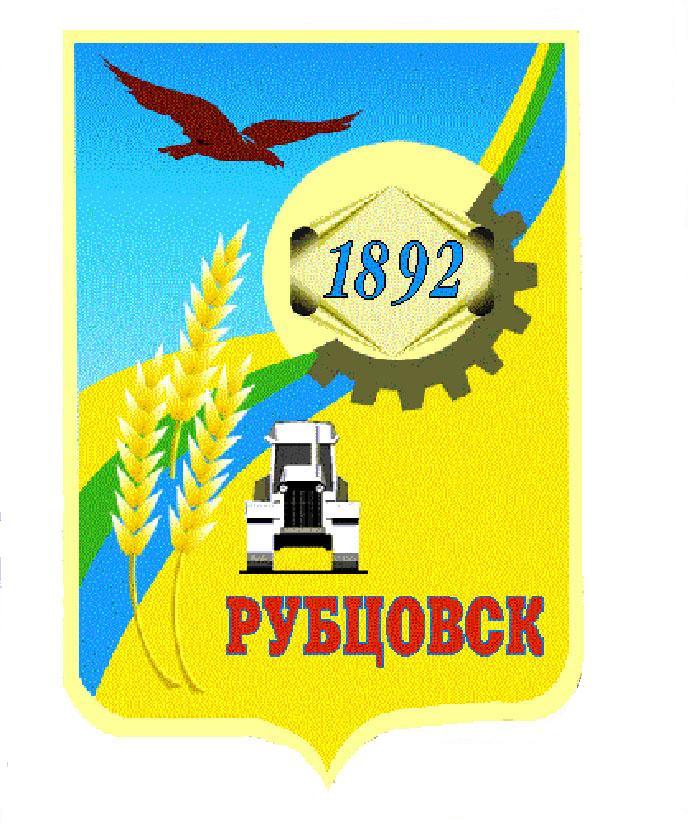 Администрация города Рубцовска Алтайского краяПОСТАНОВЛЕНИЕ18.02.2020 № 347О внесении изменений в постановление Администрации города Рубцовска Алтайского края от 23.10.2018 № 2743 «Об утверждении муниципальной программы «Совершенствование системы учета и управления объектами недвижимости муниципального образования город Рубцовск Алтайского края» на 2019-2023 годы» (с изменениями)В соответствии с решением Рубцовского городского Совета депутатов от 18.12.2019 № 376 «О бюджете муниципального образования город Рубцовск Алтайского края на 2020 год», в целях развития муниципальной программы «Совершенствование системы учета и управления объектами недвижимости муниципального образования город Рубцовск Алтайского края» на 2019-2023 годы, руководствуясь Порядком разработки, реализации и оценки эффективности муниципальных программ муниципального образования город Рубцовск Алтайского края, утвержденным постановлением Администрации города Рубцовска Алтайского края от 14.10.2016 № 4337, постановляю:1. Внести в постановление Администрации города Рубцовска Алтайского края от 23.10.2018 № 2743 «Об утверждении муниципальной программы «Совершенствование системы учета и управления объектами недвижимости муниципального образования город Рубцовск Алтайского края» на 2019-2023 годы (с изменениями, внесенными постановлением Администрации города Рубцовска Алтайского края от 06.02.2019 № 241) следующие изменения:1.1. В паспорте муниципальной программы «Совершенствование системы учета и управления объектами недвижимости  муниципального образования город Рубцовск Алтайского края» на 2019-2023 годы (далее – Программа):1.1.1 Раздел «Объемы финансирования Программы» изложить в новой редакции: « .».1.1.2. Раздел «Ожидаемые результаты реализации Программы» изложить в новой редакции:«.».1.2. Абзацы 3, 4, 5, 6, 7 подраздела 1.1 раздела 1 Программы «Основные проблемы и анализ причин их возникновения в сфере реализации Программы» изложить в новой редакции: «В результате реализации Программы за 2015-2018 годы  количество отчетов по оценке права аренды земельных участков под строительство, из запланированных 75 выполнен 85. Межевые планы земельных участков, подлежащих межеванию и постановке на кадастровый учет,  выполнены 65 от запланированных 62. Окончено межевание и постановка на кадастровый учет земельных участков под многоэтажными многоквартирными домами. Количество подготовленных различными судебными инстанциями судебных дел из запланированных 300 выполнено 267. Предъявлены претензии по договорам аренды земельных участков 5097 из запланированных 6000.  В ходе реализации Программы на 2019-2023 годы необходимо продолжить работу по оценке права аренды земельных участков под строительство, с этой целью за данный период необходимо подготовить 258 отчетов. С целью регистрации права собственности города в части земельных участков, на которых расположены входящие в состав казны города здания под производственными базами жилищно-коммунального комплекса, запланировано оформление 161 межевого плана, что позволит узаконить права на земельные участки под данными объектами.Планируется  увеличить количество подготовленных в различные судебные инстанции претензий по договорам аренды земельных участков до 6920, активизировать взыскание арендной платы по решению суда, в результате возрастет количество рассматриваемых судебных дел до 1100. За период реализации Программы планируется направить на обучение, переподготовку по программам обеспечения учета объектов недвижимости и земельных участков  5 человек.».1.3. Подраздел 2.3 раздела 2  Программы «Конечные результаты реализации Программы» изложить в новой редакции (приложение 1).1.4. Таблицу 2 Программы «Перечень мероприятий Программы» изложить в новой редакции (приложение 2).1.5. В абзаце 4  раздела 4 Программы общий объем финансовых ресурсов необходимых для реализации Программы: слова «2020 г. – 1942,0 тыс. руб.» заменить на слова «2020 г. – 820,0 тыс. руб.».1.5.1. Таблицу 3 Программы «Объем финансовых ресурсов, необходимых для реализации Программы»  изложить в новой редакции: (приложение 3). 1.5.2. Слова «Общий объем финансирования Программы за счет средств бюджета города  составит 9193,0 тыс. руб.» заменить на слова «Общий объем финансирования Программы за счет средств бюджета города  составит 8071,0 тыс. руб.». 2. Опубликовать настоящее постановление в газете «Местное время» и разместить на официальном сайте Администрации города Рубцовска Алтайского края в информационно-телекоммуникационной сети «Интернет».3. Настоящее постановление вступает в силу после опубликования в газете «Местное время». 4. Контроль за исполнением данного постановления возложить на первого заместителя Главы Администрации города Рубцовска - председателя комитета по финансам, налоговой и кредитной политике Пьянкова В.И.Глава города Рубцовска 	                                                     Д.З.ФельдманПриложение 1   к постановлению Администрации   Рубцовска Алтайского края от 18.02.2020 № 347«2.3. Конечные результаты реализации Программы.Оценка эффективности Программы определяется индикаторами, характеризующими конечный общественно значимый результат, уровень удовлетворенности потребителей муниципальными услугами, их объемом и качеством. Перечень индикаторов полностью представлен в таблице 1.Таблица 1Сведения об индикаторах  Программы и их значенияхК 2023 году при полном финансировании мероприятий Программы будут достигнуты следующие результаты:проведена оценка права аренды земельных участков, предоставляемых с торгов под строительство - 258;подготовлены межевые планы земельных участков, подлежащих межеванию и  постановке на кадастровый учет земельных участков  под объектами казны и объектами, находящимися в муниципальной собственности - 161;предъявлены 6920 претензии по договорам аренды земельных участков;рассмотренных различными судебными инстанциями 1100 судебных дел;прошедших подготовку и переподготовку по программам обеспечения учета объектов недвижимости и земельных участков – 5 человек.».Приложение  2   к постановлению Администрации   города Рубцовска Алтайского края от 18.02.2020 № 347«Таблица  2 Перечень мероприятий Программы.».Приложение  3к постановлению Администрациигорода Рубцовска Алтайского края от 18.02.2020 № 347«Таблица  3 Объем финансовых ресурсов,  необходимых для  реализации Программы.».Начальник отдела по организации управления и работе с обращениями Администрации города Рубцовска	А.В. Инютина Объемы финансирования ПрограммыОбщий объем финансирования Программы за счет средств бюджета города – 8071,0 тыс. руб., в том числе по годам: 2019 – 820,0 тыс. руб. 2020 – 820,0 тыс. руб. 2021 – 2039,0 тыс. руб. 2022 – 2142,0 тыс. руб. 2023 – 2250,0 тыс. руб.Объемы финансирования подлежат ежегодному уточнению на очередной финансовый годОжидаемые результаты реализации Программы По окончании Программы:будет осуществлена оценка права аренды 258 земельных участков, предоставляемых с торгов под строительство;будут подготовлены межевые планы 161 земельного участка,  подлежащих межеванию и постановке на кадастровый учет;предполагается рассмотрение различными судебными инстанциями 1100 судебных дел;планируется предъявление 6920 претензий по договорам аренды земельных участков;планируется подготовка и переподготовка  5 специалистов по программе обеспечения учета объектов недвижимости и земельных участков№Наименование индикатора(показателя)Ед.   
изм.Значение по годамЗначение по годамЗначение по годамЗначение по годамЗначение по годамЗначение по годамЗначение по годамВсего№Наименование индикатора(показателя)Ед.   
изм.Год, предшествующий году разработкиПрограммы(факт).Год разработки Программы(оценка).Годы реализации ПрограммыГоды реализации ПрограммыГоды реализации ПрограммыГоды реализации ПрограммыГоды реализации ПрограммыВсего№Наименование индикатора(показателя)Ед.   
изм.Год, предшествующий году разработкиПрограммы(факт).Год разработки Программы(оценка).2019 год2020 год2021 год2022 год2023 годВсего12345678910111.Количество отчетов по оценке права аренды земельных участков, предоставляемых с торгов под строительство шт.323340455258632582.Количество межевых планов земельных участков, подлежащих межеванию и постановке на кадастровый учет шт.92025283135421613.Количество рассмотренных различными судебными инстанциями судебных дел ед.5810020021022023024011004.Количество предъявленных претензий по договорам аренды земельных участковед.74520001450140013801350134069205.Количество специалистов, прошедших подготовку и переподготовку по программе обеспечения учета объектов недвижимости и земельных участков, посещение конференций и семинаров.чел.42111115№ п/пЦель, задача, мероприятиеОжидаемый результатИсполнители программыСумма расходов, тыс. рублейСумма расходов, тыс. рублейСумма расходов, тыс. рублейСумма расходов, тыс. рублейСумма расходов, тыс. рублейСумма расходов, тыс. рублейИсточники финансирования№ п/п2019год2020год2021год2022год2023годВсего12345678910111.Цель: оптимизация системы учета и управления оъектами недвижимости и земельными участками8208202039214222508071Бюджет города2.1.Задача: Разграничение государственной собственности на землю на территории муниципального образования город Рубцовск Алтайского края – подготовка документации, необходимой для учета земельных участковОтчеты по оценке права аренды земельных участков, предоставляемых с торгов под строительство40404414634861470Бюджет города3.1.1.Мероприятие:Оценка права аренды земельных участков, предоставляемых с торгов под строительствоКомитет Администрации города Рубцовска  по  управлению имуществом40404414634861470Бюджет города4.2.Задача:Формирование собственности муниципального образования город Рубцовск Алтайского краяПодготовка межевых планов земельных участков, подлежащих межеванию и постановке на кадастровый учет под объектами казны и объектами, находящимися в муниципальной собственности1601605515796082058Бюджет города5.2.1.Мероприятие:Проведение  межевания и кадастровых работ для постановки на кадастровый учет земельных участков  под объектами казны и объектами, находящимися в муниципальной собственностиКомитет Администрации города Рубцовска по управлению имуществом1601605515796082058Бюджет города6.3.Задача:Осуществление полномочий органов местногосамоуправления муниципального образования город Рубцовск Алтайского края по вовлечению земельных участков в гражданско-правовой оборотПогашение задолженности по оплате за аренду земельных участков158158174183192865Бюджет города7.3.1.Мероприятие:Подготовка судебных исков в различные судебные инстанции и предъявление претензий по договорам аренды земельных участковКомитет Администрации города Рубцовска  по  управлению имуществом158158174183192865Бюджет города8.4.Задача:Совершенствование системы учета земельных участков, управления ими и сделок с нимиПриобретение средств технического, материального и программного обеспечения.Оплата услуг по внедрению средств технического и программного обеспечения.Абонентская плата за обслуживание автоматизированной системы управления недвижимостью.Оплата услуг по подготовке и переподготовке по программам обеспечения учета объектов недвижимости и земельные участки 5 человек, посещение конференций и семинаров4624628739179643678Бюджет города9.4.1.Мероприятие:Обеспечение рабочих станций (орг. техника, оборудование)Комитет Администрации города Рубцовска  по  управлению имуществом3030166174183583Бюджет города10.4.2.Мероприятие:Заключение договоров на обслуживание рабочих станцийКомитет Администрации города Рубцовска  по  управлению имуществом404013213914649711.4.3.Мероприятие:Заключение договоров на обслуживание программ  учета объектов и земельных участков недвижимости (SAUMI), 1С БухгалтерияКомитет Администрации города Рубцовска  по  управлению имуществом2552552212322441207Бюджет города12.4.4.Мероприятие:Подготовка и переподготовка по программам обеспечения учета объектов недвижимости, земельных участков, посещение конференций и семинаровКомитет Администрации города Рубцовска  по  управлению имуществом2020788286286Бюджет города13.4.5.Мероприятие:Техническое и материальное обеспечение рабочих мест сотрудниковКомитет Администрации города Рубцовска  по  управлению имуществом1171172762903051105Бюджет городаИсточники и направления расходовСумма расходов, тыс. рублейСумма расходов, тыс. рублейСумма расходов, тыс. рублейСумма расходов, тыс. рублейСумма расходов, тыс. рублейСумма расходов, тыс. рублейИсточники и направления расходов2019 год2020 год2021 год2022 год2023 годВсегоВсего финансовых затрат, в том числе: 8208202039214222508071,0из бюджета города8208202039214222508071,0из краевого бюджета  ( на условиях софинансирования)------из федерального бюджета( на условиях софинансирования)------из внебюджетных источников------Капитальные вложения, в том числе:------из бюджета города------из краевого бюджета  (на условиях софинансирования)------из федерального бюджета(на условиях софинансирования)------из внебюджетных источников------Прочие расходы, в том числе:8208202039214222508071,0из бюджета города8208202039214222508071,0из краевого бюджета  (на условиях софинансирования)------из федерального бюджета(на условиях софинансирования)------из внебюджетных источников------